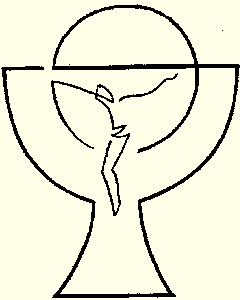    10.-17. Dezember 2023                     Das Ewige Licht wurde gestiftet im Gedenken an: 
                     ++ Margit u. Walter Thume; Leonore u. Brigitte Treffner; Hans, Maria u. Annelie Fritzer sowie    
                           Oskar Reitz; Hans Schwenner u. Albin Wagner; Paline u. Franz Binter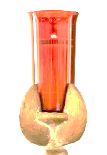 Sonntag10.12.20232. Adventsonntag10:30 Hl. Messe - Mitgestaltung: Frauenchor Cantissimo++ Pauline u. Franz Binter, Jm; ++ Leonora u. Brigitte Treffner; ++ Hans Schwenner u. Albin Wagner6:00 Rorate in Göriach; 8:30 Hl. Messe in Vorderberg u. in Egg; 10:00 Hl. Messe in Feistritz; 10:00 Wortgottesdienst in MellwegMontag 11.12.20236:00 Rorate in Feistritz/KapelleDienstag12.12.20236:00 Uhr Rorate: ++ Luzia und Josef Fritzer; ++ Paul und Elisabeth Dorn14:00 Adventfeier für ältere Menschen/PfarrssaalMittwoch13.12.20236:00 Uhr Rorate: ++ Margit und Walter Thume; Pušč und Krameritsch Verstorbene; ++ Andreas und Antonia Pipp6:00 Rorate in Feistritz/Kapelle 17:00 Bibelrunde in Feistritz (in slowenischer Sprache)Donnerstag 14.12.2023 6:00 Rorate in Feistritz/Kapelle06:30 Rorate in VorderbergFreitag15.12.202306:00 Uhr Rorate:++ Ernst Janschitz und Angehörige; 
++ Hans, Maria und Annelie Fritzer und Oskar Reitz15:00-17:00 1. Erstkommuniontreffen/Kindern u. Eltern6:00 Rorate in Feistritz/Kapelle; 18:00 Hl. Messe in Hohenthurn Samstag 16.12.2023 06:00 Uhr Rorate:++ Pirker, Zauner und Blüml Verstorbene und Elfriede Freinthaler; Hausvertorbene Fischer/Nötsch14:00 Uhr Taufe in der Schloßkapelle: 
Clemens Treul u. Annik Marie Abuja6:00 Rorate in Feistritz/Kapelle; 11:00 Hl. Messe u. Urne in PaßriachSonntag17.12.20233. AdventsonntagANBETUNGSTAGin Saak8:30 Aussetzung des Allerheiligsten - Anbetung10:30 Hl. Messe mit Vorstellung der Erstkommunionkinder  - Mitgestaltung: VS-Kinder ++ Manfred Rosenwirth und Eltern und Fam. Tschofenig; ++ Alfred Wiegele und Hausverst. 11:30-17:00 Anbetungsstunden17:00 Abschluss-Messe - Mitgestaltung: Kirchenchor + Josefine Sternig (8-Tag-Messe) +Katharina Staudacher vlg Wilitschker; ++ Hausverstorbene vlg Unter6:00 Rorate in Mellweg; 8:30 Hl. Messe in Göriach; 
10:00 Hl. Messe in Feistritz